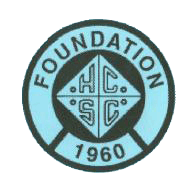 What is the H.C.S.C. Foundation?________________________________  In 1959, the H.C.S.C. Club held its first National Convention in Denver in honor of Mr. Penney's 84th birthday. During the convention it was mentioned that several retired management associates were having financial difficulties and needed assistance. A committee was formed to study the situation. It was decided that the H.C.S.C. Foundation would provide assistance. The Foundation was incorporated in California on September 20, 1960. Mr. J. C. Penney made a sizeable personal contribution. H.C.S.C. members are generous in their donations and continue to donate annually. Some members have included the Foundation in their wills. Assistance is given as determined by a Foundation Board study of each applicant's income, living necessities and medical expenses. Some applicants are in their own homes but require supplemental help in meeting basic needs. Many are in nursing homes and require extended care. The Foundation has extended nearly $ 7.0 million to retired JCPenney qualified associates in need of financial assistance. The Foundation encourages H.C.S.C. members to refer qualified associates who are believed to be in financial need to: Ron Salzetti, Chairman 				Larry Noble, Secretary/Treasurer 7245 Sanderling Court 				15220 Green Valley Drive Carlsbad, CA 92011 					Chino Hills, CA 91709 (760) 431-5371 					(909 )597-4678 Once referrals are received, the applicant will be sent an application. Applications are confidentially reviewed by the Foundation Board.Requirements for assistance are listed below:Any associate of the JCPenney Company, who is at least 60 years of age and with 20 years of qualified service. The Foundation welcomes and appreciates any and all donations. Donations can be made in memory of any Penney partner's passing. A letter of acknowledgement is sent to the donor and a memorial card is sent to the surviving spouse or family member. The amount donated is not mentioned in the memorial card. With the donor's permission, their name and recipient's name will be published in the Partner's Magazine. Mail donations made out to H.C.S.C. Foundation to Larry Noble, as listed above. The Foundation is a qualified 501(c)(3) organization and all donations are deductible.Check out our new website. www.hcscfoundation.comClick on the Donate button to make your donation on-line.Current H.C.S.C. Board of DirectorsJeff Paige 					Ron Salzetti					Larry Noble Vice Chairman 				Chairman 					Secretary/TreasurerRoger Hanson				Wayne Harmon 				Lucy Rau Ron Rhoads 					Alan Rogers 					Mark SchultzRoss Willour					Steve Workman 				Tony ZarifisStan Newton											Jim McKeown Emeritus Director 										Ex Officio Member________________________________Recent Comments From Recipients“I cannot express the thanks I feel for all the help the Foundation has been to me and the encouraging calls received from my assigned board member!” I will be forever grateful!"We both got the virus, but didn’t have to go to the hospital! What a nice surprise and a wonderful time to receive your Christmas gift! I can’t thank you enough!" "The past couple of years have been very difficult, but knowing we had the support of the HCSC Foundation has made all the difference.  Thank you from the bottom of our hearts." "Thank you for the help and support the Foundation has been to our parents, our family is so grateful." “I didn’t realize this Foundation existed!  The Foundation helped me reduce my debts and now I am debt free!  I no longer need the help, but my assigned board member calls me regularly to check up on me! Thank you so much!" "The calls of support and friendship from the board checking up on me are so much appreciated."The Foundation is a qualified 501(c)(3) organization and all donations are tax deductible.